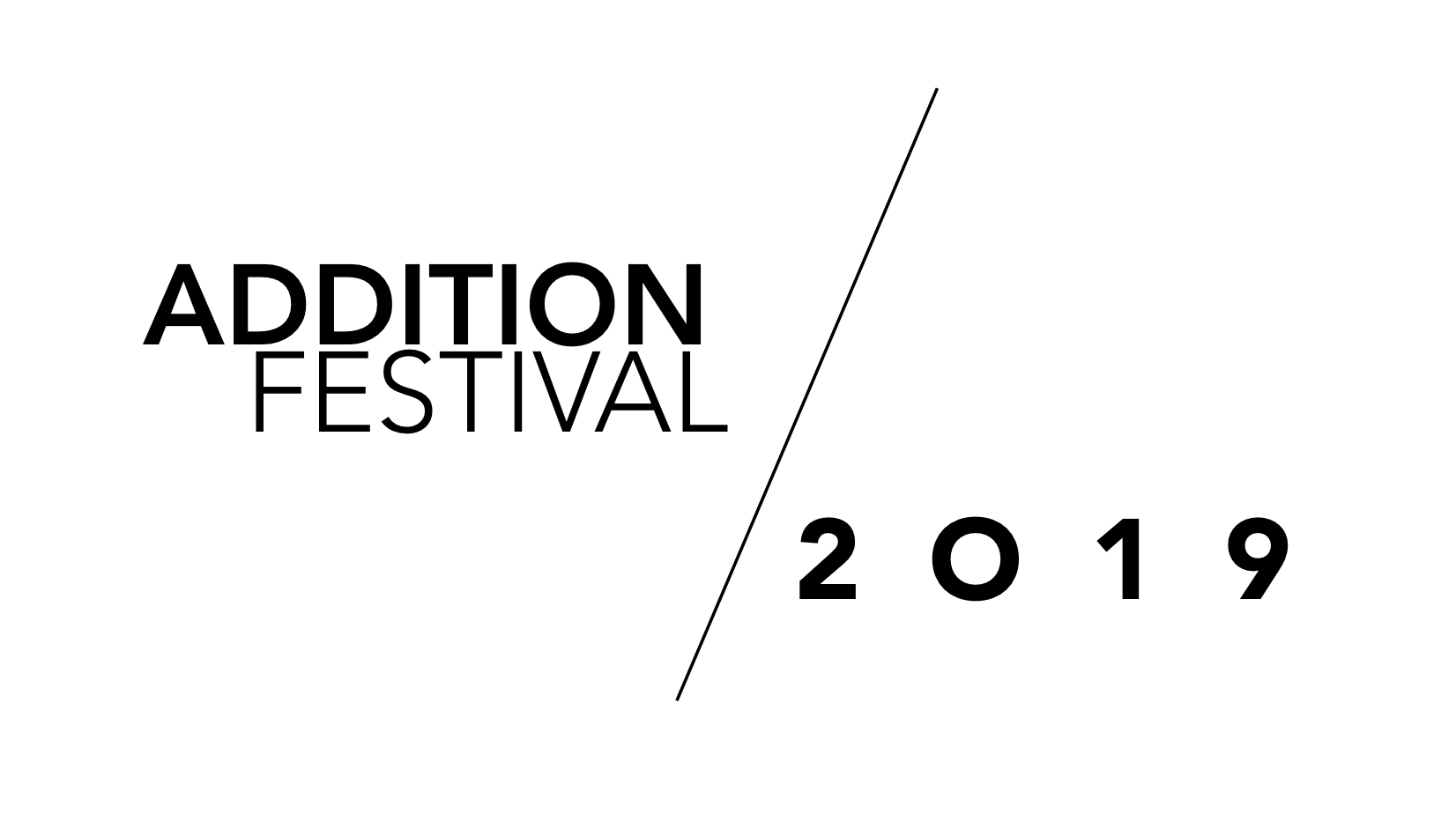 + APPLICATION FORM+ Please give detailed information and be as clear and concise as possible. + All forms must be returned via email to applications@jackphilpdance.co.uk  no    later than Wednesday 5th June 2019. + Successful artists and companies will be notified via email by Sunday 16th June 2019. Addition Festival will take place on Sunday 14th July 2019 at Camberley Theatre at 7:30pm with technical rehearsals running throughout the day. The event is being curated in partnership with Jack Philp Dance and will consist of work by youth companies and independent artists at any stage in their professional career. We are looking for clear, intriguing and exciting work. To apply, you must complete this application form along with a YouTube or Vimeo link to the dance piece being submitted for performance by the deadline. Applications made after the deadline will not be considered. Please note there is a time limit of 5 - 10 minutes for youth work and 15 - 30 minutes for professional work.Please note that technical requirements and details will be arranged following a successful application. We will be in touch in this regard; however please have in mind simple lighting states for the final performance date. + Terms and Conditions: In order to take part in Addition Festival you will need to take responsibility for applying for licenses for your performers for those under 16 who might need them. This is not the responsibility of Camberley Theatre. Youth companies will also need to provide the correct number of chaperones for the number of performers in your group. These terms and conditions must be accepted for you application to have a chance of selection. *Please delete as appropriate:
* I accept / do not accept the terms and conditions + Date submitted:
+ Name:PLEASE RETURN THIS FORM, COMPLETED WITH RELEVANT LINKS, TO: applications@jackphilpdance.co.uk  NO LATER THAN 5PM ON WEDNESDAY 5TH JUNE 2019PROFESSIONAL OR YOUTH:NAME:NAME OF COMPANY:If applicableEMAIL:TELEPHONE:MOBILE TELEPHONE:ADDRESS:POST CODE:NUMBER OF PERFORMERS & RESPECTIVE GENDERSAGE RANGE OF PERFORMERS:DO ANY GROUP LEADERS OR PERFORMERS HAVE ACCESS REQUIREMENTS:IF ANSWERED ‘YES’ TO THE ABOVE- PLEASE GIVE FURTHER DETAILS HERE:FOR YOUTH COMPANIES ONLYDOES THE GROUP LEADER HAVE AN ENHANCED DISCLOSURE & BARRING SERVICE (DBS) CHECK IF YES - PLEASE GIVE THE DATE OF ISSUE:HOW DID YOU HEAR ABOUT ADDITION FESTIVAL:TITLE OF WORK:LENGTH OF PIECE: Youth Companies: 5 - 10 min Professional Artists: 15 - 30 minNAME OF CHOREOGRAPHER:STYLE OR GENRE OF WORK:TITLE AND ARTIST / COMPOSER OF MUSIC:PLEASE SUPPLY AN ONLINE LINK TO SUPPORTING VIDEO HERE:If links are password protected, please also note this here.PROGRAMME NOTE: Please provide a couple of sentences below (no more than 100 words) that will help the audience to watch e.g main ideas / themes / stimulus for choreography. 